Отчет о проделанной работе по реализации программы по противодействию идеологии терроризма и религиозного экстремизма за первое полугодие 2020-2021 учебный год С целью формирования у учащихся представления о терроризме как историческом и политическом явлении, чтоб акцентировать внимание учащихся на необходимость проявления бдительности для профилактики совершения террористических актов, а также ознакомить учащихся с основными правилами поведения, в условиях теракта  МБОУ «СОШ №48» проделана следующая работа: Классные руководители 1-11 классов провели беседу  с учащимися по профилактике противодействия идеологии терроризма и экстремизма.15-20.10.20г  Классные руководители 1-11 классов провели  инструктаж по профилактике противодействия идеологии терроризма и религиозного экстремизма с регистрацией в журнале инструктажа.            3.10.20. В целях реализации программы по противодействию идеологии терроризма и религиозного экстремизма  активисты РДШ возложили цветы к памятнику погибшим  от теракта.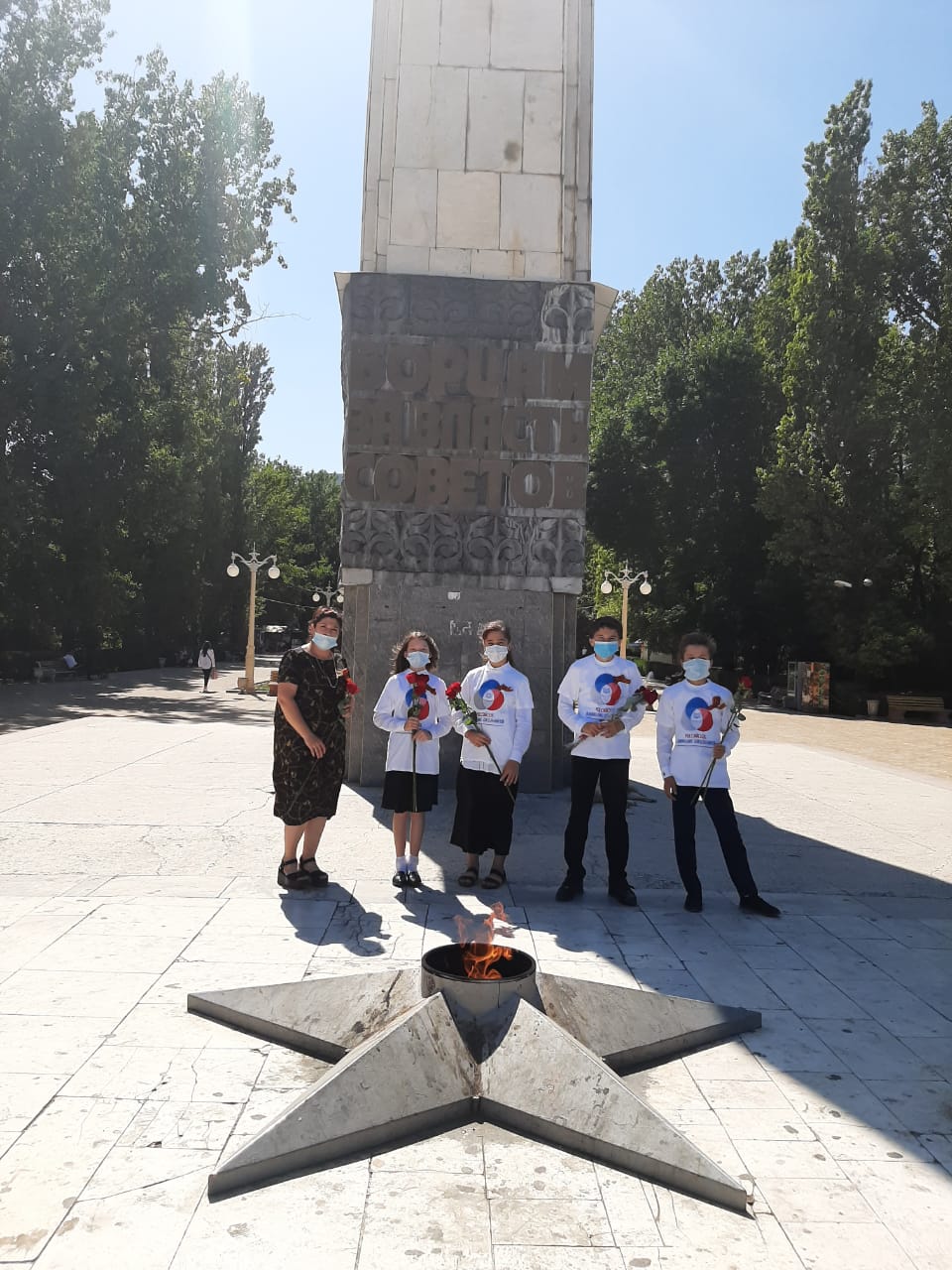 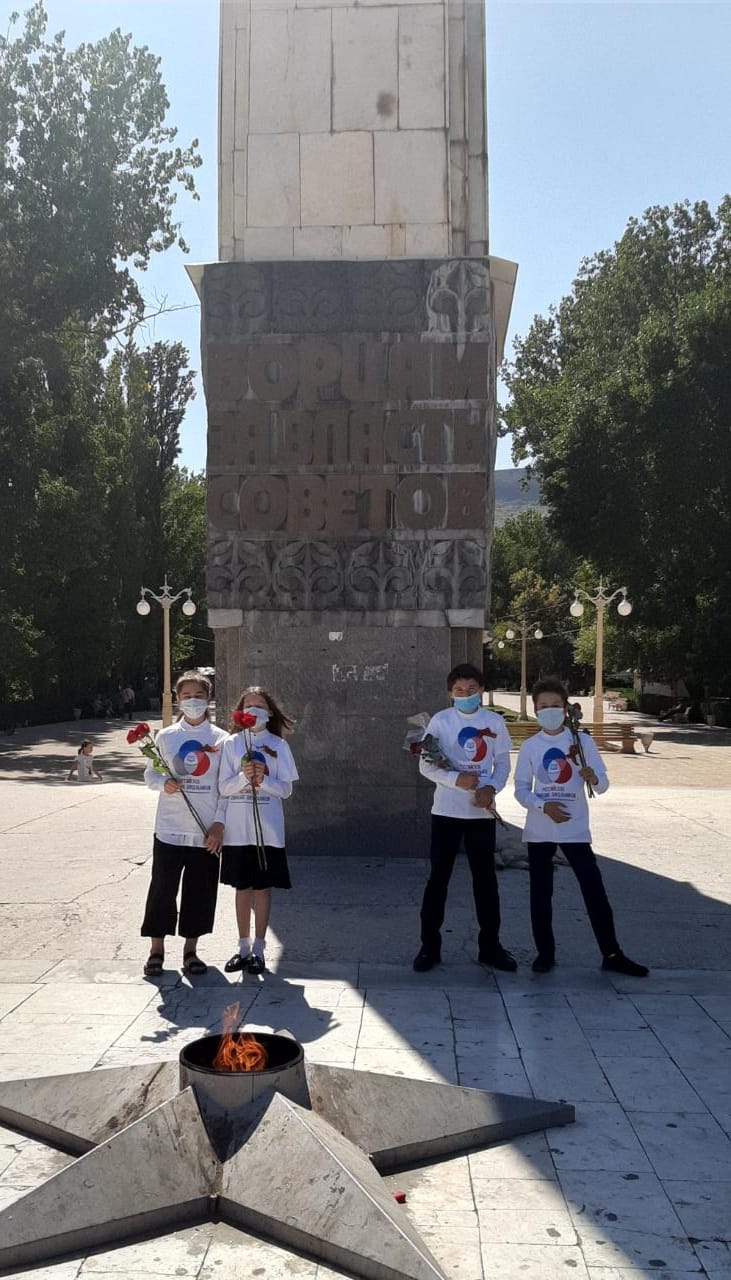 15.10.20. В целях реализации программы по противодействию идеологии терроризма и религиозного экстремизма  зам.директора по ВР Магомедов З.А. провел беседу с учащимися 7-8 классов  по теме «Терроризм – угроза обществу».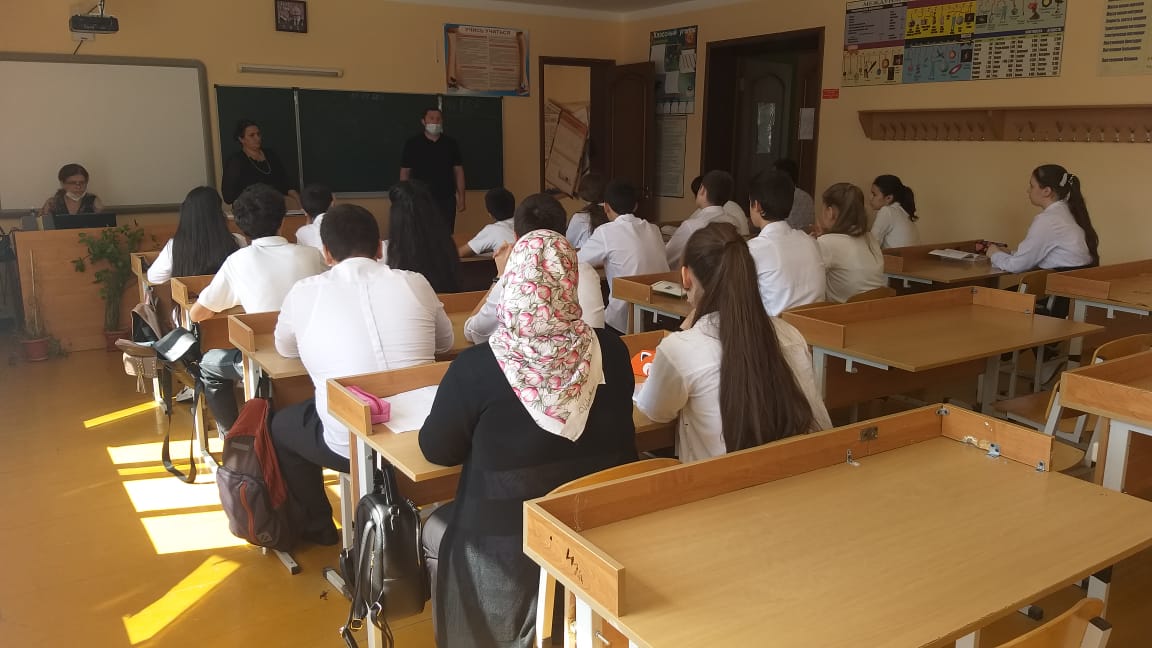 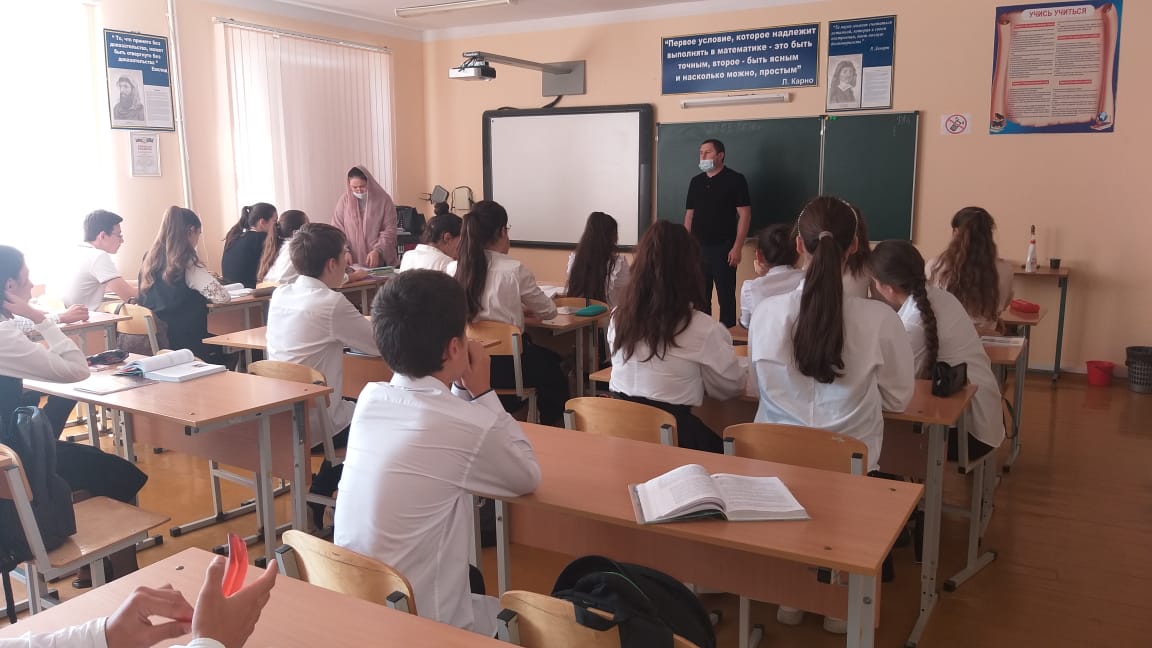  9.09.20. В рамках реализации плана мероприятий по профилактике противодействия терроризму и религиозному экстремизму  инспектор ПДН  лейтенант  полиции по Ленинскому району Омаров Мурад Омарович  провел беседу  среди учащихся 8-11 классов по теме: «Экстремизм и терроризм- угроза обществу» . 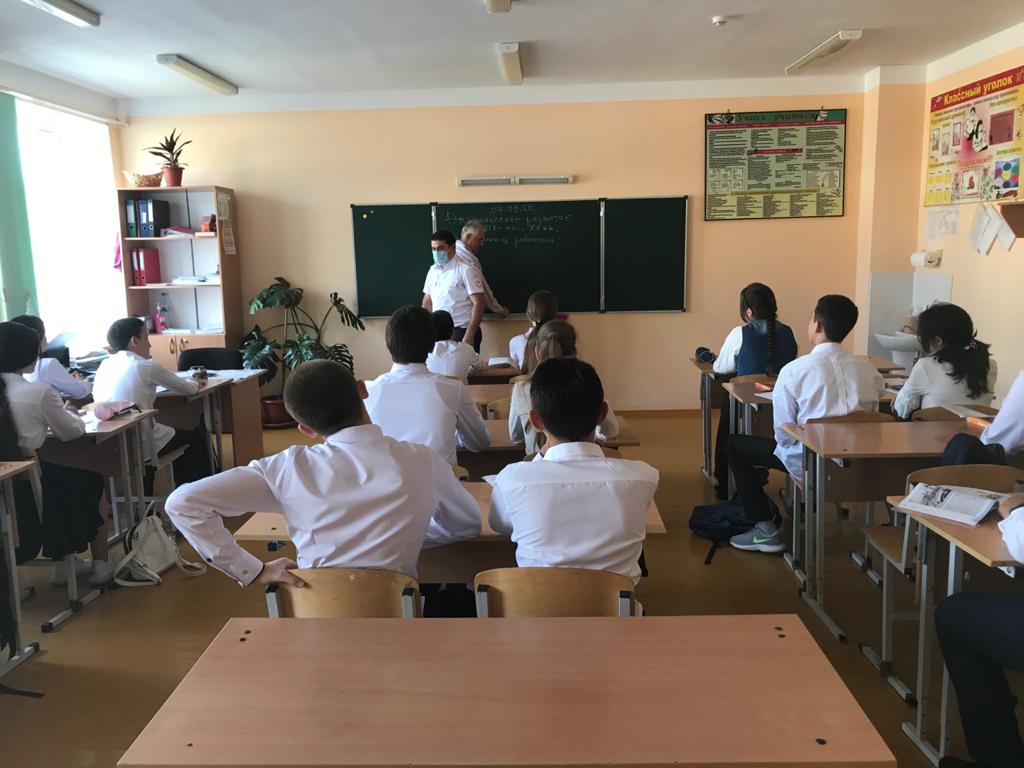 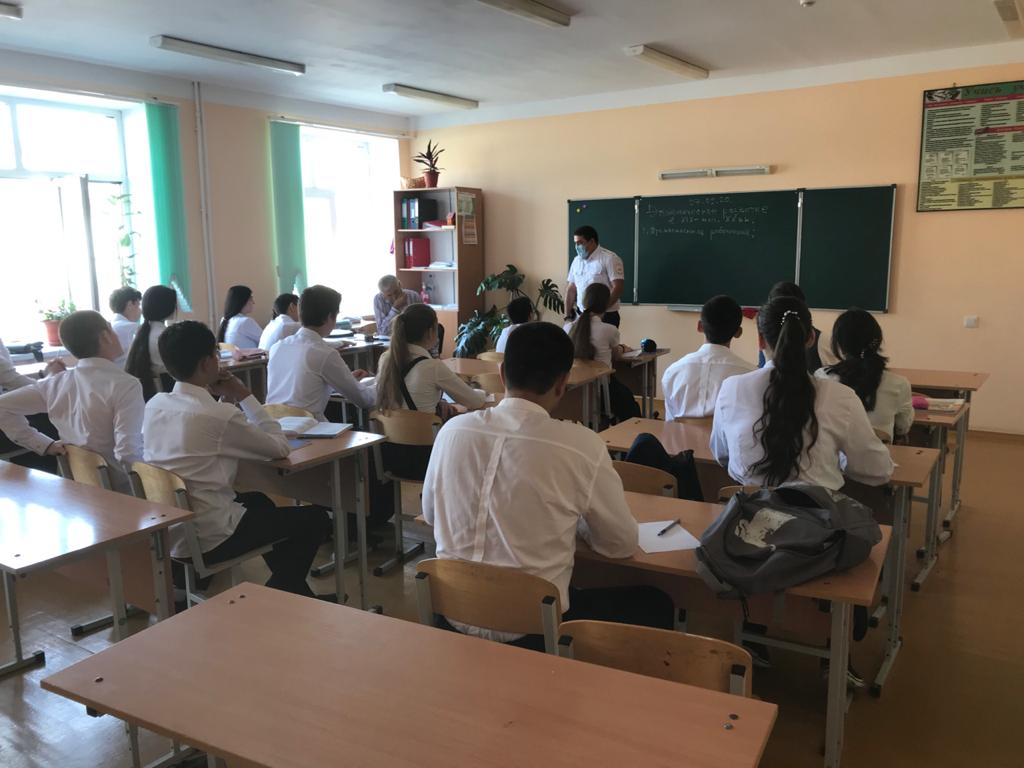 8.10.20. В целях реализации программы по противодействию идеологии терроризма и религиозного экстремизма  преподаватель организатор ОБЖ Исмаилов А.И. на уроке НВП  в 10-тых классах провел беседу по теме: «Экстремизм и терроризм- угроза обществу».  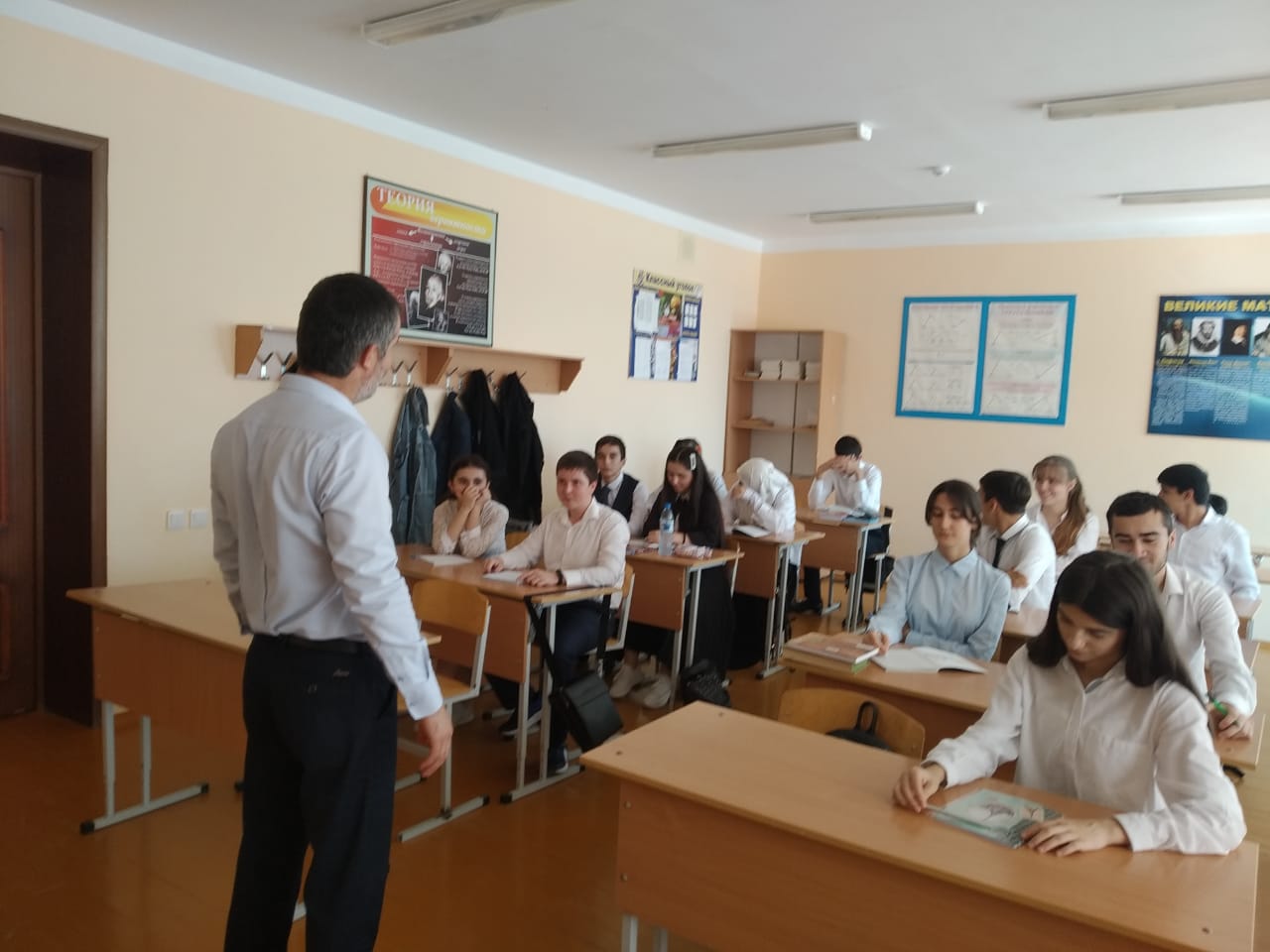 17.10.20. В целях реализации программы по противодействию идеологии терроризма и религиозного экстремизма  в  7-мых  классах  сотрудник отдела просвещения ДУМД Абдулатипов К.А. провел  беседу   по противодействию терроризму  и религиозному экстремизму.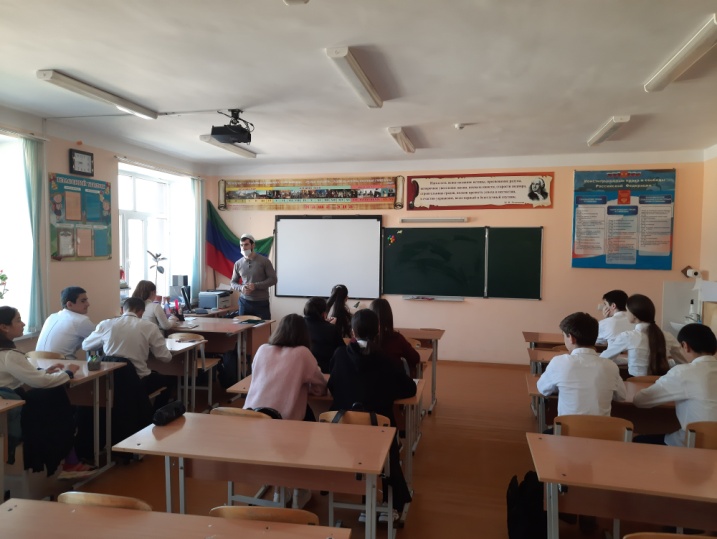 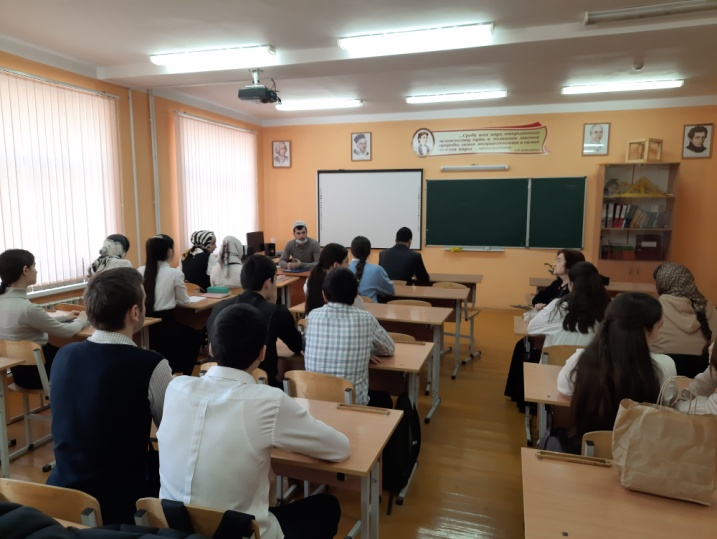 12.09.20. Атаева Н.А. и Мамадова  К Н. учителя  изобразительного искусства провели  конкурс рисунков на асфальте по темам «Мы за мир», «Нет терроризму», «Мир глазами детей».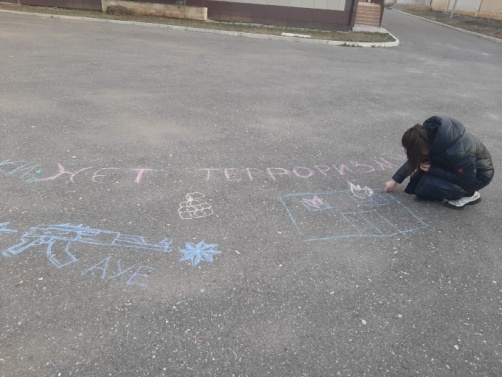 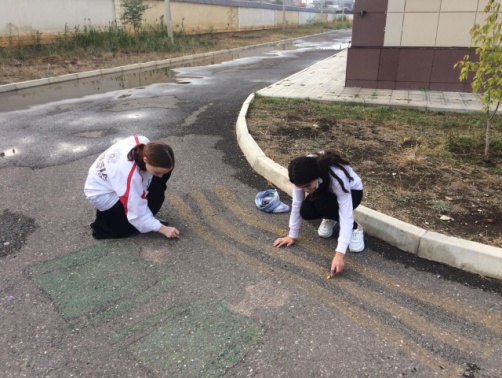 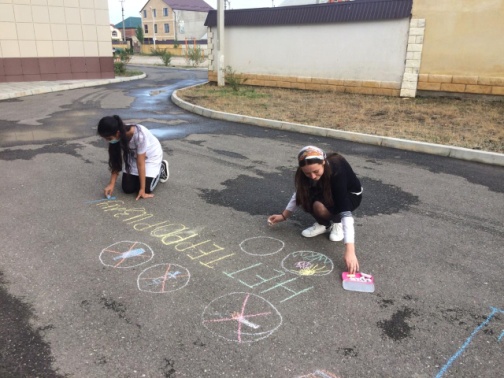  17.10.20. В целях реализации программы по противодействию идеологии терроризма и религиозного экстремизма  преподаватель организатор ОБЖ Исмаилов А.И.  провел тренировочную эвакуацию людей из здания школы при обнаружении угрозы теракта (Макет).  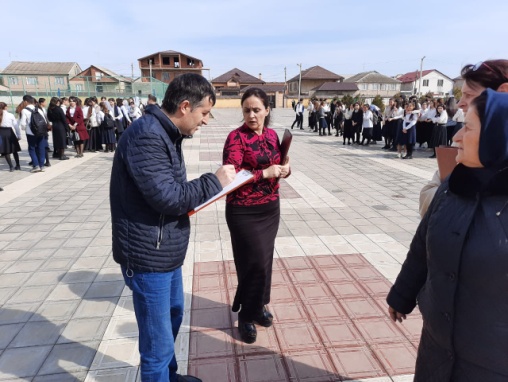 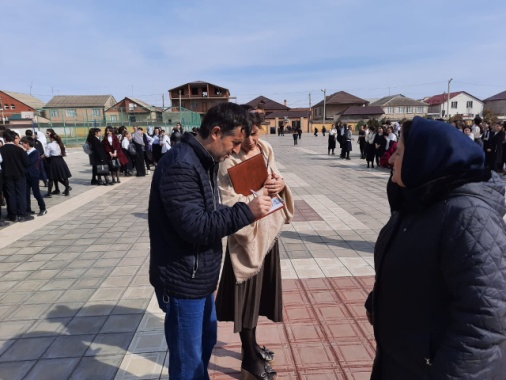 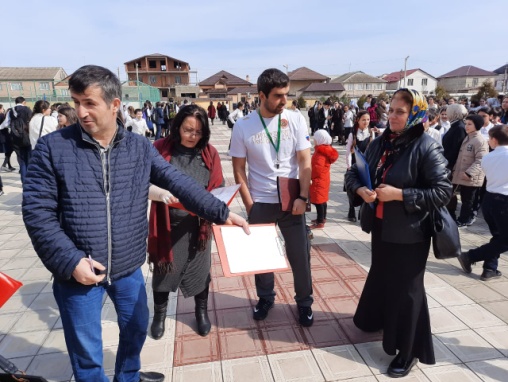 5-10.10.20   В целях реализации программы по противодействию идеологии терроризма и религиозного экстремизма  внеклассные мероприятия и  классные часы с использованием ИКТ рекомендованные Минобрнауки РД  провели следующие  классные руководители:Баламирзоева Э.Р. -классный руководитель 6в  классаБагирова З.Х. - классный руководитель 6г класса.Гаджиева Л.Р. - классный руководитель 8в класса.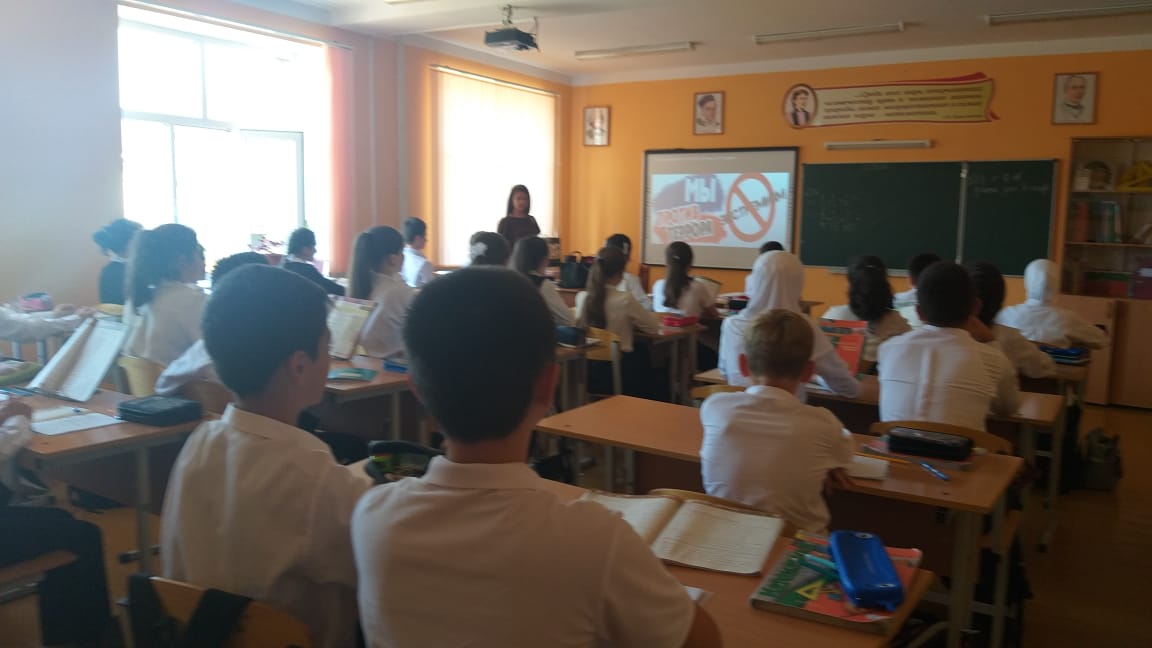 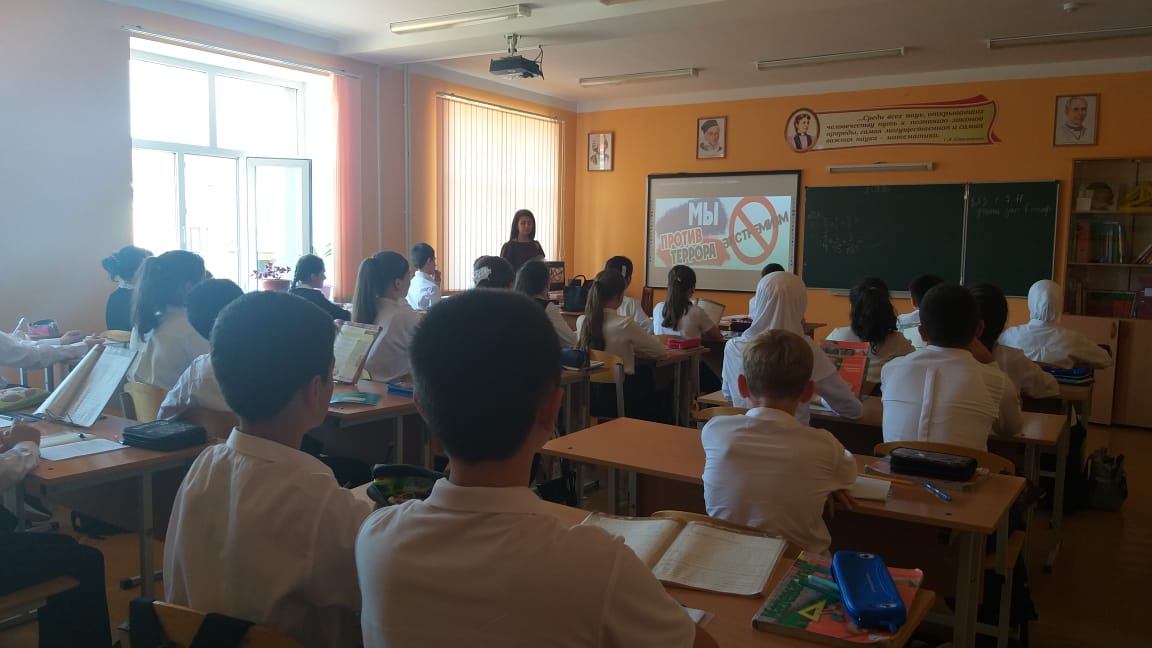 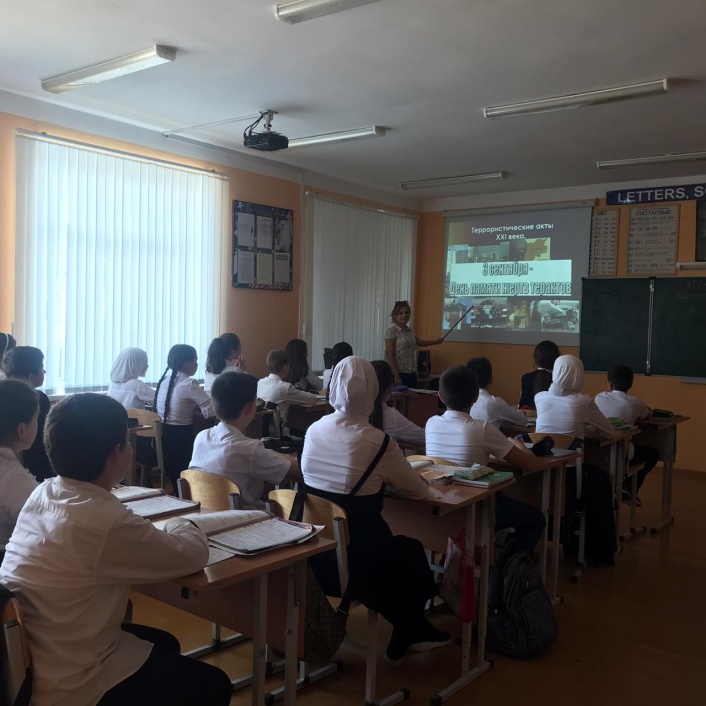 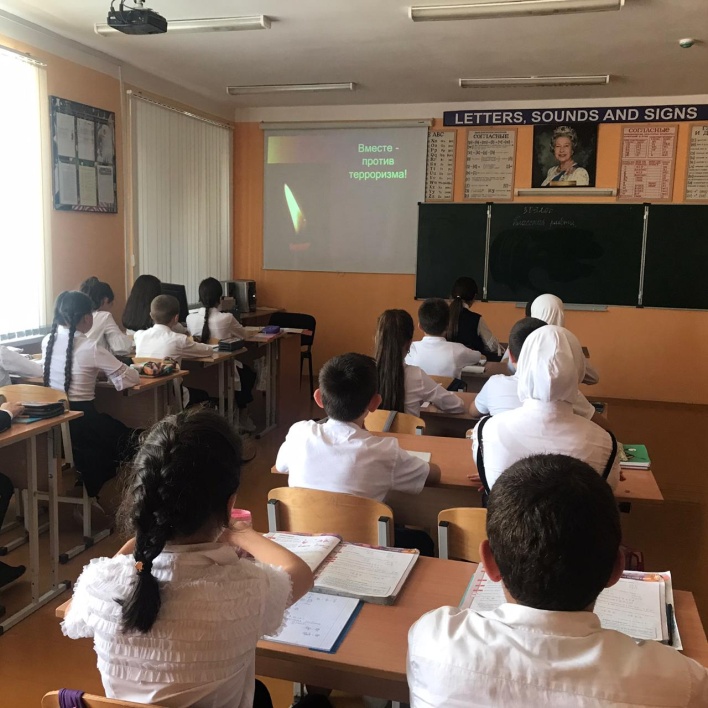 19-24.10.20. В целях реализации программы по противодействию идеологии терроризма и религиозного экстремизма единый урок,  внеклассные мероприятия и классные часы провели следующие классные руководители и учителя предметники: Гаджиахмедова К.Н. классный  руководитель  7б класса   провела  единый урок  на тему: «Мы против терроризма».Абдулкадырова  З.Х. классный руководитель  6д  класса  с использование ИКТ  провела  открытое внеклассное мероприятие  на тему: «Терроризм- угроза обществу».Шахбанова  П.Г. классный руководитель 9г класса провела открытый классный час по теме «Мы против терроризма».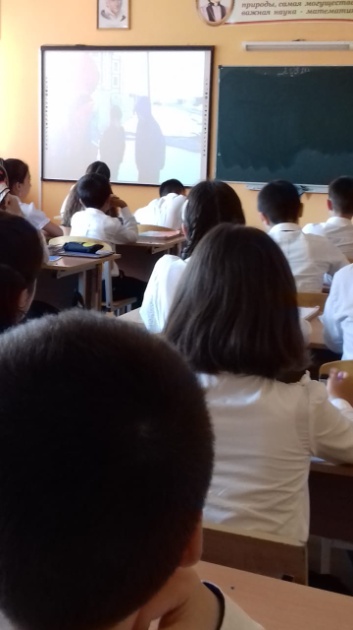 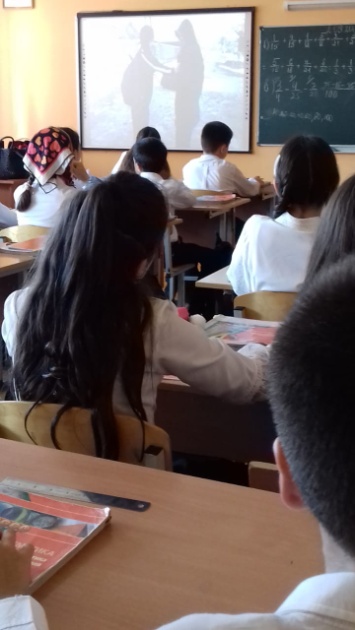 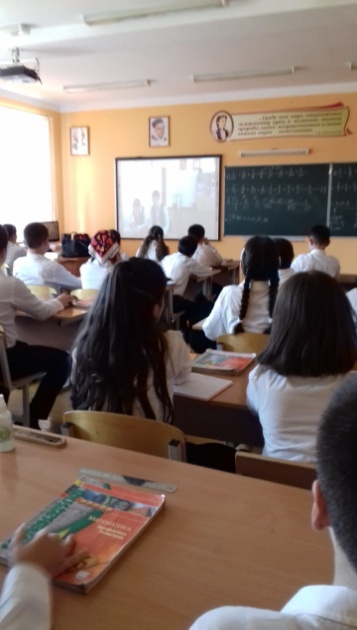 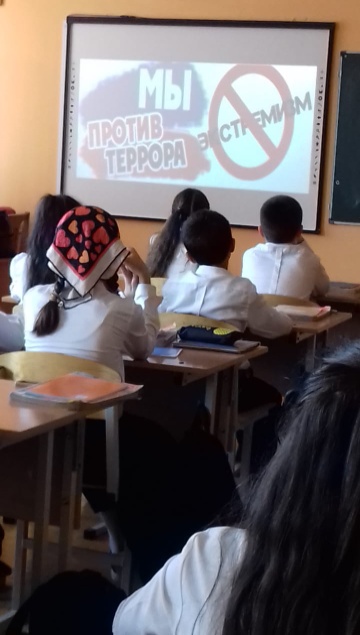 